Expense Decision TreeIs the expense explicitly related to a research project (for example subject fees related to a clinical study or equipment specifically to conduct research)?If yes, the expense must be charged to that project. If there are multiple projects on the same research, review the attachments of each project to determine if the item is budgeted and/or allowableIf the expense is NOT related to specific researchUse an IRNA project if availableOther items to consider	Are there other large purchases in process or outstanding?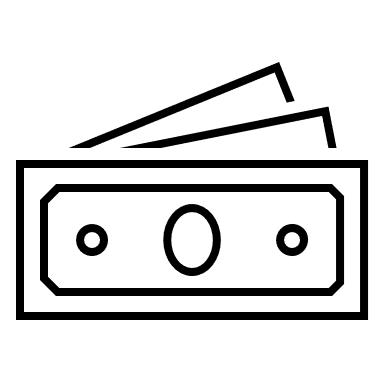 If so, will the purchase currently being processed have enough money to be funded in the project selected  Does the purchase fall within the active project dates?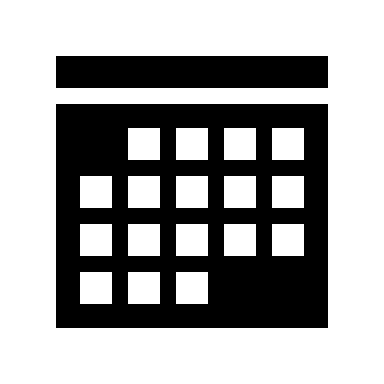 Expenses must fall within active project dates Does the purchase involve alcohol or gift cards?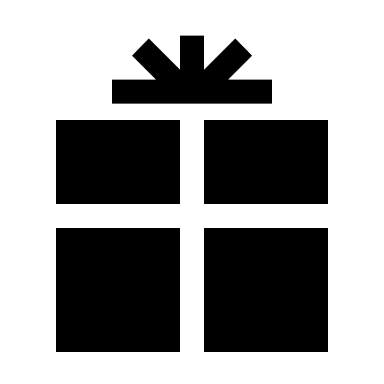 View project guidelines and Travel and Expense Reimbursement handbook for specific detail?